¡Bienvenidos a la clase de español 2!The focus of Spanish II is to take the skills mastered in Spanish I and improve and expand on them.  I hope that when you complete this course you will leave knowing more culture, more vocabulary, more verbs (and how to use them), and that you will be better writers, readers, listeners and speakers of Spanish.  A good foreign language student is open-minded, enthusiastic, considerate, attentive, and prepared for class.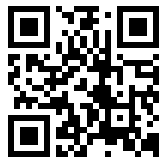 Class Objectives and GoalsAlong with reviewing the material covered in Spanish 1, you will learn to talk about what you are doing, discuss professions, use both past tenses, talk about places around town, talk about medical treatment and advice, and learn more in depth culture. You will be expected to be an active participant in class. We will do a variety of activities, including speaking, reading, writing, and listening. Your goal should be to speak Spanish a majority of the time in class and understand what the teacher, classmates or native speakers are saying even if you must hear it more than once. Don’t get discouraged! This will take practice but you can do it!GradingYour grade will be weighted as followed: Announced quick checks, quizzes, tests and projects- 60%In class work (may include some projects)- 25%Homework- 15%Throughout each chapter there will be a variety of assessments included quick checks (both announced and unannounced), quizzes and tests. Quizzes and tests will assess the four main categories of language, listening, reading, writing and speaking. There will also be a variety of projects throughout the year.In class work includes any unannounced quick checks, bell work, and any other grades I take of work completed during class time. I may choose to include an in class project in this category if I deem necessary.Homework is extremely important as it provides you with additional practice and reinforcement of what we’re learning in class. It is essential that you stay on top of your homework and are giving your best effort. You should be correcting any errors because practicing incorrectly will not help you in the long run. Even if there is no written homework, it is always a good idea to spend 10-15 minutes a day reviewing vocabulary or grammar we are covering. 